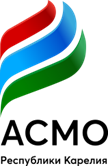 АССОЦИАЦИЯ«Совет муниципальных образований Республики Карелия» (АСМО РК)РАСШИРЕННОЕ ЗАСЕДАНИЕ ПРАВЛЕНИЯ11 сентября 2021 года                                                                             п. КалевалаРЕШЕНИЕ № 1по вопросу «О проблемах в реализации мусорной реформы на территории муниципальных образований Республики Карелия»В соответствии с пунктом 4 статьи 7 Устава Ассоциации «Совет муниципальных образований Республики Карелия» Правлениерешило:Обобщить итоги реализации мусорной реформы на территории муниципальных образований Республики Карелия.Подготовить справку в адрес Министерства строительства, жилищно-коммунального хозяйства и энергетики.Председатель Ассоциации                                                                             	О.В. БолговАССОЦИАЦИЯ«Совет муниципальных образований Республики Карелия» (АСМО РК)РАСШИРЕННОЕ ЗАСЕДАНИЕ ПРАВЛЕНИЯ11 сентября 2021 года                                                                             п. КалевалаРЕШЕНИЕ № 2по вопросу «О передаче на республиканский уровень полномочий по водоснабжению и водоотведению и государственного полномочия по обеспечению квартирами детей-сирот на республиканский уровень» В соответствии с пунктом 4 статьи 7 Устава Ассоциации «Совет муниципальных образований Республики Карелия»решили:Подготовить в Законодательное Собрание Республики Карелия обоснование о передаче на республиканский уровень полномочий по водоснабжению и водоотведению и государственного полномочия по обеспечению квартирами детей-сирот на республиканский уровень.Председатель Ассоциации                                                                            	 О.В. БолговАССОЦИАЦИЯ«Совет муниципальных образований Республики Карелия» (АСМО РК)РАСШИРЕННОЕ ЗАСЕДАНИЕ ПРАВЛЕНИЯ11 сентября 2021 года                                                                             п. КалевалаРЕШЕНИЕ № 3по вопросу «О передаче на уровень сельских поселений полномочия по организации ритуальных услуг и содержанию мест захоронения на территории сельского поселения и полномочия по участию в организации деятельности по накоплению (в том числе раздельному накоплению), сбору, транспортированию, обработке, утилизации, обезвреживанию, захоронению твердых коммунальных отходов на территории сельского поселения»В соответствии с пунктом 4 статьи 7 Устава Ассоциации «Совет муниципальных образований Республики Карелия» 	решили:Подготовить в Законодательное Собрание Республики Карелия обоснование о передаче на республиканский уровень полномочий по водоснабжению и водоотведению и государственного полномочия по обеспечению квартирами детей-сирот на республиканский уровень.Председатель Ассоциации                                                                             	О.В. БолговАССОЦИАЦИЯ«Совет муниципальных образований Республики Карелия» (АСМО РК)РАСШИРЕННОЕ ЗАСЕДАНИЕ ПРАВЛЕНИЯ11 сентября 2021 года                                                                             п. КалевалаРЕШЕНИЕ № 4по вопросу «Об увеличении норматива формирования бюджетных ассигнований органам местного самоуправления на исполнение отдельных государственных полномочия Республики Карелия по организации мероприятий при осуществлении деятельности по обращению с животными без владельцев»В соответствии с пунктом 4 статьи 7 Устава Ассоциации «Совет муниципальных образований Республики Карелия» Правлениерешило:1.	Подготовить в Правительство Республики Карелия обоснование об увеличении норматива формирования бюджетных ассигнований органам местного самоуправления на исполнение отдельных государственных полномочия Республики Карелия по организации мероприятий при осуществлении деятельности по обращению с животными без владельцев.Председатель Ассоциации                                                                  		О.В. БолговАССОЦИАЦИЯ«Совет муниципальных образований Республики Карелия» (АСМО РК)РАСШИРЕННОЕ ЗАСЕДАНИЕ ПРАВЛЕНИЯ11 сентября 2021 года                                                                             п. КалевалаРЕШЕНИЕ № 5по вопросу «О награждении победителей соревнований по карельским играм кюккя и мёлькю»	По результатам проведенных среди глав и глав администраций муниципальных районов и городских округов соревнований по карельским играм кюккя и мёлькю в рамках мероприятий, посвященных Дню Республики Карелия в Калевальском районерешили:Наградить наборами игры кюккя победителей игры:- Булахова Константина Анатольевича, главу администрации Питкярантского муниципального района,- Гулевича Леонида Петровича, главу администрации Сортавальского муниципального района,- Гусеву Марину Леонидовну, главу администрации Сегежского муниципального района,- Лебедева Сергея Мирославовича, главу администрации Лоухского муниципального района,- Уханова Алексея Андреевича, главу администрации Беломорского муниципального района,- Шемета Григория Николаевича, главу администрации Прионежского муниципального района.	2. Наградить наборами игры мёлькю победителей игры:- Болгова Олега Владимировича, главу администрации Лахденпохского муниципального района,- Булахова Константина Анатольевича, главу администрации Питкярантского муниципального района,- Гулевича Леонида Петровича, главу администрации Сортавальского муниципального района,- Гусеву Марину Леонидовну, главу администрации Сегежского муниципального района,- Лебедева Сергея Мирославовича, главу администрации Лоухского муниципального района,- Садовникова Виталия Михайловича, главу администрации Кондопожского муниципального района,- Уханова Алексея, главу администрации Беломорского муниципального района,Председатель Ассоциации                                                                              О.В. Болгов     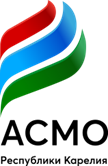 АССОЦИАЦИЯ«Совет муниципальных образований Республики Карелия» (АСМО РК)ЗАСЕДАНИЕ ПРАВЛЕНИЯ11 сентября 2021 года                                                                             п. КалевалаРЕШЕНИЕ № 6по вопросу «О награждении Благодарностью Ассоциации «Совет муниципальных образований Республики Карелия»	В соответствии с п. 7 Положения «О Благодарности Ассоциации «Совет муниципальных образований Республики Карелия» решили:Наградить Благодарностью Ассоциации «Совет муниципальных образований Республики Карелия» за организацию и проведение карельских игр кюккя и мёлькю:- Ивановну Веру Константиновну, - Лесонен Марину Федоровну, - Петухову Лидию Павлиновну, - Сиконен Татьяну Родионовну, - Тикканен Жанну Уновну.Председатель Ассоциации                                                                        О.В. Болгов  